Jakarta, 30 Agustus 2017Mengetahui, 										Ketua Program Studi,								                Dosen Pengampu,Dr. Widaningsih S.Kp, M.Kep, 							                 Yayah Karyanah, B.Sc, S.Sos, MMEVALUASI PEMBELAJARANKomponen penilaian :Kehadiran = 10 %Tugas = 30 %UTS = 30 %UAS = 30 %Jakarta, 30 Agustus 2017Mengetahui, 										Ketua Program Studi,								                Dosen Pengampu,Dr. Widaningsih S.Kp, M.Kep, 							                 Yayah Karyanah, B.Sc, S.Sos, MM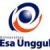 RENCANA PEMBELAJARAN SEMESTER GANJIL 2017/2018RENCANA PEMBELAJARAN SEMESTER GANJIL 2017/2018RENCANA PEMBELAJARAN SEMESTER GANJIL 2017/2018RENCANA PEMBELAJARAN SEMESTER GANJIL 2017/2018RENCANA PEMBELAJARAN SEMESTER GANJIL 2017/2018RENCANA PEMBELAJARAN SEMESTER GANJIL 2017/2018RENCANA PEMBELAJARAN SEMESTER GANJIL 2017/2018RENCANA PEMBELAJARAN SEMESTER GANJIL 2017/2018RENCANA PEMBELAJARAN SEMESTER GANJIL 2017/2018PROGRAM STUDI NERS FAKULTAS ILMU-ILMU KESEHATANPROGRAM STUDI NERS FAKULTAS ILMU-ILMU KESEHATANPROGRAM STUDI NERS FAKULTAS ILMU-ILMU KESEHATANPROGRAM STUDI NERS FAKULTAS ILMU-ILMU KESEHATANPROGRAM STUDI NERS FAKULTAS ILMU-ILMU KESEHATANPROGRAM STUDI NERS FAKULTAS ILMU-ILMU KESEHATANPROGRAM STUDI NERS FAKULTAS ILMU-ILMU KESEHATANPROGRAM STUDI NERS FAKULTAS ILMU-ILMU KESEHATANPROGRAM STUDI NERS FAKULTAS ILMU-ILMU KESEHATANUNIVERSITAS ESA UNGGULUNIVERSITAS ESA UNGGULUNIVERSITAS ESA UNGGULUNIVERSITAS ESA UNGGULUNIVERSITAS ESA UNGGULUNIVERSITAS ESA UNGGULUNIVERSITAS ESA UNGGULUNIVERSITAS ESA UNGGULUNIVERSITAS ESA UNGGULMata kuliahMata kuliahMata kuliah:Psikososial BudayaPsikososial BudayaPsikososial BudayaPsikososial BudayaKode MK:NSA 315Mata kuliah prasyaratMata kuliah prasyaratMata kuliah prasyarat:Bobot MK:3 sksDosen PengampuDosen PengampuDosen Pengampu:Yayah Karyanah, B.Sc, S.Sos, MMYayah Karyanah, B.Sc, S.Sos, MMYayah Karyanah, B.Sc, S.Sos, MMYayah Karyanah, B.Sc, S.Sos, MMKode Dosen:6593Alokasi WaktuAlokasi WaktuAlokasi Waktu:14 kali pertemuan x 100 menit 14 kali pertemuan x 100 menit 14 kali pertemuan x 100 menit 14 kali pertemuan x 100 menit 14 kali pertemuan x 100 menit 14 kali pertemuan x 100 menit 14 kali pertemuan x 100 menit Capaian PembelajaranCapaian PembelajaranCapaian Pembelajaran:Mahasiswa memahami konsep-konsep psikososial dalam praktik keperawatanMahasiswa mampu m enerapkan konsep Antropologi kesehatan dalam asuhan keperawatan yang peka budaya kepada pasien Mahasiswa mampu memahami konsep teoritis transkultutal dalam keperawatan peka budayaMahasiswa memahami konsep-konsep psikososial dalam praktik keperawatanMahasiswa mampu m enerapkan konsep Antropologi kesehatan dalam asuhan keperawatan yang peka budaya kepada pasien Mahasiswa mampu memahami konsep teoritis transkultutal dalam keperawatan peka budayaMahasiswa memahami konsep-konsep psikososial dalam praktik keperawatanMahasiswa mampu m enerapkan konsep Antropologi kesehatan dalam asuhan keperawatan yang peka budaya kepada pasien Mahasiswa mampu memahami konsep teoritis transkultutal dalam keperawatan peka budayaMahasiswa memahami konsep-konsep psikososial dalam praktik keperawatanMahasiswa mampu m enerapkan konsep Antropologi kesehatan dalam asuhan keperawatan yang peka budaya kepada pasien Mahasiswa mampu memahami konsep teoritis transkultutal dalam keperawatan peka budayaMahasiswa memahami konsep-konsep psikososial dalam praktik keperawatanMahasiswa mampu m enerapkan konsep Antropologi kesehatan dalam asuhan keperawatan yang peka budaya kepada pasien Mahasiswa mampu memahami konsep teoritis transkultutal dalam keperawatan peka budayaMahasiswa memahami konsep-konsep psikososial dalam praktik keperawatanMahasiswa mampu m enerapkan konsep Antropologi kesehatan dalam asuhan keperawatan yang peka budaya kepada pasien Mahasiswa mampu memahami konsep teoritis transkultutal dalam keperawatan peka budayaMahasiswa memahami konsep-konsep psikososial dalam praktik keperawatanMahasiswa mampu m enerapkan konsep Antropologi kesehatan dalam asuhan keperawatan yang peka budaya kepada pasien Mahasiswa mampu memahami konsep teoritis transkultutal dalam keperawatan peka budayaSESIKEMAMPUANAKHIRKEMAMPUANAKHIRMATERI PEMBELAJARANMATERI PEMBELAJARANBENTUK PEMBELAJARAN SUMBER PEMBELAJARANINDIKATORPENILAIANINDIKATORPENILAIANINDIKATORPENILAIANINDIKATORPENILAIAN1Mahasiswa  mampu menerapkan konsep psikososial dalam praktik  keperawatani.Mahasiswa  mampu menerapkan konsep psikososial dalam praktik  keperawatani.Konsep DiriKonsep diri PositifKonsep diri negatifKonsep SpiritualKonsep DiriKonsep diri PositifKonsep diri negatifKonsep SpiritualMini LectureDiscovery LearningSGDSyah, Luqman. 2011. Pengaruh Konsep Diri dan Dukungan Sosial terhadap Motivasi Belajar Remaja Panti Sosial. Skripsi. Jakarta: Fakultas Psikologi UIN Syarif HidayatullahMenguraikan pengertian Konsep diri dan konsep spiritual dengan benariMenguraikan pengertian Konsep diri dan konsep spiritual dengan benariMenguraikan pengertian Konsep diri dan konsep spiritual dengan benariMenguraikan pengertian Konsep diri dan konsep spiritual dengan benari2Mahasiswa  mampu menerapkan Konsep seksualitas  dan konsep stress dan adaptasiMahasiswa  mampu menerapkan Konsep seksualitas  dan konsep stress dan adaptasiKonsep SeksualitasAspek seksualitasKesehatan SeksualitasKarakteristik Kesehatan SeksuakitasKonsepStress dan adaptasiManifestasi Stress Faktor-Faktor yang mempengaruhi StresKonsep SeksualitasAspek seksualitasKesehatan SeksualitasKarakteristik Kesehatan SeksuakitasKonsepStress dan adaptasiManifestasi Stress Faktor-Faktor yang mempengaruhi StresMini LectureDiscovery LearningSGDFoster, George M. And B.G Anderson (2006), Antropologi Kesehatan Terjemahan Prianti Pakan Suryadarma& Meutia F. Hatta Swasono, Jakarat : UI PressMenguraikan Konsep Seksualitas dan konsep Stress & adaptasi dengan benarMenguraikan Konsep Seksualitas dan konsep Stress & adaptasi dengan benarMenguraikan Konsep Seksualitas dan konsep Stress & adaptasi dengan benarMenguraikan Konsep Seksualitas dan konsep Stress & adaptasi dengan benarSESIKEMAMPUANAKHIRKEMAMPUANAKHIRMATERI PEMBELAJARANMATERI PEMBELAJARANBENTUK PEMBELAJARAN SUMBER PEMBELAJARANINDIKATORPENILAIANINDIKATORPENILAIANINDIKATORPENILAIANINDIKATORPENILAIAN3Mahasiswa  mampu menerapkan Konsep kematian, kehilangan dan berdukaMahasiswa  mampu menerapkan Konsep kematian, kehilangan dan berduka1.Konsep Kematian2. Konsep kehilangan3. Konsep berduka1.Konsep Kematian2. Konsep kehilangan3. Konsep berduka1 .Mini Lecture2. Discovery Learning3. SGDWagiyo, M.S., 2004. Cet.4. Teori Sosiologi Modern. Pusat penerbitan Universitas Terbuka. Jakarta.Soeryono Soekamto, 2012,  Sosiologi sebagai PengantarMenguraikan  konsep kematian, kehilangan dan berduka dengan benarMenguraikan  konsep kematian, kehilangan dan berduka dengan benarMenguraikan  konsep kematian, kehilangan dan berduka dengan benarMenguraikan  konsep kematian, kehilangan dan berduka dengan benar4Mahasiswa  memahamiKonsep teoritis Antropologi dalam keperawatan yang peka budaya kepada pasienMahasiswa  memahamiKonsep teoritis Antropologi dalam keperawatan yang peka budaya kepada pasienKebudayaanPengaruh budaya pada kehidupan masyarakatFaktor budaya yang mempengaruhi pasienKebudayaanPengaruh budaya pada kehidupan masyarakatFaktor budaya yang mempengaruhi pasien1.Mini Lecture2.Discovery Learning3. SGDSoeryono Soekamto, 2012,  Sosiologi sebagai PengantarMenguraikan tentang  pengertian kebudayaan, Pengaruh budaya pada kehidupan masyarakat dan faktor-faktor yang mempengaruhi kebudayaan  dengan benar. Menguraikan tentang  pengertian kebudayaan, Pengaruh budaya pada kehidupan masyarakat dan faktor-faktor yang mempengaruhi kebudayaan  dengan benar. Menguraikan tentang  pengertian kebudayaan, Pengaruh budaya pada kehidupan masyarakat dan faktor-faktor yang mempengaruhi kebudayaan  dengan benar. Menguraikan tentang  pengertian kebudayaan, Pengaruh budaya pada kehidupan masyarakat dan faktor-faktor yang mempengaruhi kebudayaan  dengan benar. 5Mahasiswa  memahamiKonsep masyarakat rumah sakit dan memahami pengaruh kebudayaan dalam pelayanan rumah sakit/keperawatan yang peka budaya kepada pasien.Mahasiswa  memahamiKonsep masyarakat rumah sakit dan memahami pengaruh kebudayaan dalam pelayanan rumah sakit/keperawatan yang peka budaya kepada pasien.Masyarakat rumah sakit dan kebudayaanPengaruh kebudayaan dalam pelayanan Rumah Sakit Masyarakat rumah sakit dan kebudayaanPengaruh kebudayaan dalam pelayanan Rumah Sakit 1.Mini Lecture2. Discovery LearningSoeryono Soekamto, 2012,  Sosiologi sebagai PengantarMenguraikan pengertian tentang masyarakat rumah sakit dan memahami pengaruh kebudayaan dalam pelayanan rumah sakit/keperawatan dengan benarMenguraikan pengertian tentang masyarakat rumah sakit dan memahami pengaruh kebudayaan dalam pelayanan rumah sakit/keperawatan dengan benarMenguraikan pengertian tentang masyarakat rumah sakit dan memahami pengaruh kebudayaan dalam pelayanan rumah sakit/keperawatan dengan benarMenguraikan pengertian tentang masyarakat rumah sakit dan memahami pengaruh kebudayaan dalam pelayanan rumah sakit/keperawatan dengan benar6Mahasiswa  memahamiKonsep teoritis Antropologi kesehatan , Etiology penyakitPersepsi sehat sakitdalam keperawatan yang peka budaya kepada pasien.Mahasiswa  memahamiKonsep teoritis Antropologi kesehatan , Etiology penyakitPersepsi sehat sakitdalam keperawatan yang peka budaya kepada pasien.Antropologi Kesehatan:Etiology penyakitPersepsi sehat sakitAntropologi Kesehatan:Etiology penyakitPersepsi sehat sakit1.Mini Lecture2. Discovery Learning1.Foster, George M. And B.G Anderson (2006), Antropologi Kesehatan Terjemahan Prianti Pakan Suryadarma& Meutia F. Hatta Swasono, Jakarat : UI PressMenguraikan Pengertian Antropologi Kesehatan,  etiology penyakit dan dapat menguraikan pengertian persepsi sehat sakit  dengan benarMenguraikan Pengertian Antropologi Kesehatan,  etiology penyakit dan dapat menguraikan pengertian persepsi sehat sakit  dengan benarMenguraikan Pengertian Antropologi Kesehatan,  etiology penyakit dan dapat menguraikan pengertian persepsi sehat sakit  dengan benarMenguraikan Pengertian Antropologi Kesehatan,  etiology penyakit dan dapat menguraikan pengertian persepsi sehat sakit  dengan benar7Mahasiswa  memahamiKonsep teoritis Antropologi tentang Peran Pasien dan Perilaku pasien dalam keperawatan yang peka budaya Mahasiswa  memahamiKonsep teoritis Antropologi tentang Peran Pasien dan Perilaku pasien dalam keperawatan yang peka budaya :Peran PasienPerilaku pasien:Peran PasienPerilaku pasien1.Mini Lecture2. Discovery    LearningFoster, George M. And B.G Anderson (2006), Antropologi Kesehatan Terjemahan Prianti Pakan Suryadarma& Meutia F. Hatta Swasono, Jakarat : UI PresseMemahami dengan menguraikanPengertian/definisi peran dan perilaku pasen dengan menguraikan peran dan perilaku pasien dengan benar  .Memahami dengan menguraikanPengertian/definisi peran dan perilaku pasen dengan menguraikan peran dan perilaku pasien dengan benar  .Memahami dengan menguraikanPengertian/definisi peran dan perilaku pasen dengan menguraikan peran dan perilaku pasien dengan benar  .Memahami dengan menguraikanPengertian/definisi peran dan perilaku pasen dengan menguraikan peran dan perilaku pasien dengan benar  .SESIKEMAMPUANAKHIRKEMAMPUANAKHIRMATERI PEMBELAJARANMATERI PEMBELAJARANBENTUK PEMBELAJARAN SUMBER PEMBELAJARANINDIKATORPENILAIANINDIKATORPENILAIANINDIKATORPENILAIANINDIKATORPENILAIAN8Mahasiswa  memahamiKonsep teoritis Respon sakit/nyeri pasien, Faktor yang mempengaruhinya dalam keperawatan yang peka budaya kepada pasien.Mahasiswa  memahamiKonsep teoritis Respon sakit/nyeri pasien, Faktor yang mempengaruhinya dalam keperawatan yang peka budaya kepada pasien.Antropolgi Budaya :Respon sakit/nyeri pasienFaktor yang berpengaruhAntropolgi Budaya :Respon sakit/nyeri pasienFaktor yang berpengaruh1.Mini Lecture2. Discovery LearningHidayat A. 2009. Pengantar Kebutuhan Dasar Manusia, Buku 1. Salemba Medika, Jakarta.Tamsuri A. 2007. Konsep dan Penatalaksanaan Nyeri. Penerbit Buku Kedokteran EGC, Jakarta.Menguraikan definisi dan pengertian respon nyeri pasien dan faktor yang mempengaruhinya dengan benar.Menguraikan definisi dan pengertian respon nyeri pasien dan faktor yang mempengaruhinya dengan benar.Menguraikan definisi dan pengertian respon nyeri pasien dan faktor yang mempengaruhinya dengan benar.Menguraikan definisi dan pengertian respon nyeri pasien dan faktor yang mempengaruhinya dengan benar.9Mahasiswa  memahamiKonsep teoritis Antropologi dalam keperawatan yang peka budaya Mahasiswa  memahamiKonsep teoritis Antropologi dalam keperawatan yang peka budaya 1. Globalisasi & perspektif transkultural 1. Globalisasi & perspektif transkultural 1.Mini Lecture2. Discovery LearningAndrew, MM& Boyle, J.S (2008) Transcultural concepts in Nursing Care, 5th ed, Lippincott, USAMemahami pengaruh Globalisasi & perspektif Transkultura terhadap kehidulan budaya manuasia dengan benar Memahami pengaruh Globalisasi & perspektif Transkultura terhadap kehidulan budaya manuasia dengan benar Memahami pengaruh Globalisasi & perspektif Transkultura terhadap kehidulan budaya manuasia dengan benar Memahami pengaruh Globalisasi & perspektif Transkultura terhadap kehidulan budaya manuasia dengan benar 10Mahasiswa  memahamiKonsep teoritis keperawatan Transkultural dalam pemberian asuhan keperawatan yang peka budaya keppada pasienMahasiswa  memahamiKonsep teoritis keperawatan Transkultural dalam pemberian asuhan keperawatan yang peka budaya keppada pasienTranskultural dalam keperawatanDiversity dalam masyarakatRagam budaya dan adat istiadatPerlindungan dan promosiEkspresi budayaTranskultural dalam keperawatanDiversity dalam masyarakatRagam budaya dan adat istiadatPerlindungan dan promosiEkspresi budaya1.Mini Lecture2. Discovery Learning1. Leininger, MM& McFarland, Mr (2006), Cultur Care Divw, MM & Boyle, J.Sersity and UniversalityA Worldwide Nursing Teory, 2th ed, Jones & Bartlet PubliserMemahami dan menguraikan pengertian keanekaragaman ekspresi budaya yang merupakan tantangan bagi masyarakat lokal, nasional dan internasional saat ini,  Perlindungan dan Promosi Keanekaragaman Ekspresi Budaya  dengan benarMemahami dan menguraikan pengertian keanekaragaman ekspresi budaya yang merupakan tantangan bagi masyarakat lokal, nasional dan internasional saat ini,  Perlindungan dan Promosi Keanekaragaman Ekspresi Budaya  dengan benarMemahami dan menguraikan pengertian keanekaragaman ekspresi budaya yang merupakan tantangan bagi masyarakat lokal, nasional dan internasional saat ini,  Perlindungan dan Promosi Keanekaragaman Ekspresi Budaya  dengan benarMemahami dan menguraikan pengertian keanekaragaman ekspresi budaya yang merupakan tantangan bagi masyarakat lokal, nasional dan internasional saat ini,  Perlindungan dan Promosi Keanekaragaman Ekspresi Budaya  dengan benar11Mahasiswa  memahamiTeori cultue care Leininger dalam keperawatan Sunrise ModelMahasiswa  memahamiTeori cultue care Leininger dalam keperawatan Sunrise ModelTeori cultue care Leininger dalam keperawatanSunrise ModelTeori cultue care Leininger dalam keperawatanSunrise Model1.Mini Lecture2. Discovery Learning1. Leininger, MM & Mac Farland (2006), Cultur Care Diversity h ed:Jones & Bartlett Publiserand Universality a worldwide Nursing theory,2t ed, JONES&Bartlett PubliserMemahami konsep denganMenguraikan Konsep leininger tentang cultur care leininger  dan  Sunrise Model dengan benar..Memahami konsep denganMenguraikan Konsep leininger tentang cultur care leininger  dan  Sunrise Model dengan benar..Memahami konsep denganMenguraikan Konsep leininger tentang cultur care leininger  dan  Sunrise Model dengan benar..Memahami konsep denganMenguraikan Konsep leininger tentang cultur care leininger  dan  Sunrise Model dengan benar..12Mahasiswa  memahamiKonsep  Pengkajian Budaya dan Kebudayaandalam pemberian asuhan keperawatan yang peka budaya kepada pasienMahasiswa  memahamiKonsep  Pengkajian Budaya dan Kebudayaandalam pemberian asuhan keperawatan yang peka budaya kepada pasienPengkajian BudayaKebudayaanPerilaku menyimpangPengkajian BudayaKebudayaanPerilaku menyimpangMinij LectureSGDDiscovery learningSoeryono Soekmto, 2012,  Sosiologi sebagai PengantarWagiyo, M.S., 2004. Cet.4. Teori Sosiologi Modern. Pusat penerbit Jakarta.Menjelaskan pengkajian budaya dan pengertian kebudayaan  perilaku masyarakat yang menyimpang dan menguraikan solusi-solusi terhadap perilaku menyimpang dengan benarMenjelaskan pengkajian budaya dan pengertian kebudayaan  perilaku masyarakat yang menyimpang dan menguraikan solusi-solusi terhadap perilaku menyimpang dengan benarMenjelaskan pengkajian budaya dan pengertian kebudayaan  perilaku masyarakat yang menyimpang dan menguraikan solusi-solusi terhadap perilaku menyimpang dengan benarMenjelaskan pengkajian budaya dan pengertian kebudayaan  perilaku masyarakat yang menyimpang dan menguraikan solusi-solusi terhadap perilaku menyimpang dengan benarSESIKEMAMPUANAKHIRKEMAMPUANAKHIRMATERI PEMBELAJARANMATERI PEMBELAJARANBENTUK PEMBELAJARAN SUMBER PEMBELAJARANINDIKATORPENILAIANINDIKATORPENILAIANINDIKATORPENILAIANINDIKATORPENILAIAN13Mahasiswa  memahamiAplikasi trascultural nursing sepanjang daur kehidulan manusia dalam pemberian asuhan keperawatan yang peka budaya kepada pasienMahasiswa  memahamiAplikasi trascultural nursing sepanjang daur kehidulan manusia dalam pemberian asuhan keperawatan yang peka budaya kepada pasienTranskulturalAplikasi trascultural nursing sepanjang daur kehidulan manusiaTranskulturalAplikasi trascultural nursing sepanjang daur kehidulan manusiaMiniLectureDiskusiDiscovery learningSagar, P 92012)Transcultural Nursing Teory and Models: Aplication in nursing education, practice and administrasionMembuat aplikasi transkultural nursing sepanjang daur kehidupan secara benarMembuat aplikasi transkultural nursing sepanjang daur kehidupan secara benarMembuat aplikasi transkultural nursing sepanjang daur kehidupan secara benarMembuat aplikasi transkultural nursing sepanjang daur kehidupan secara benar14Mahasiswa  memahami berbagai masalah kesehatan pasien dan Faktor2 yang mempengaruhinyadalam pemberian asuhan keperawatan yang peka budaya keppada pasien Mahasiswa  memahami berbagai masalah kesehatan pasien dan Faktor2 yang mempengaruhinyadalam pemberian asuhan keperawatan yang peka budaya keppada pasien berbagai masalah kesehatan pasienFaktor2 yang mempengaruhiberbagai masalah kesehatan pasienFaktor2 yang mempengaruhiMini LectureSGSDiscovery learningSagar, P  2012) Transcultural Nursing Teory and Models: Aplication in nursing education, practice and administrasionMenguraikan/memahami pengertian,definisi da faktor-faktor yang mempengaruhi berbagai masalah kesehatan/keperawatan pasien yang berhubungan dengan Keperawatan peka budaya dengan benar   Menguraikan/memahami pengertian,definisi da faktor-faktor yang mempengaruhi berbagai masalah kesehatan/keperawatan pasien yang berhubungan dengan Keperawatan peka budaya dengan benar   Menguraikan/memahami pengertian,definisi da faktor-faktor yang mempengaruhi berbagai masalah kesehatan/keperawatan pasien yang berhubungan dengan Keperawatan peka budaya dengan benar   Menguraikan/memahami pengertian,definisi da faktor-faktor yang mempengaruhi berbagai masalah kesehatan/keperawatan pasien yang berhubungan dengan Keperawatan peka budaya dengan benar   SESISESIPROSES PROSES BENTUKBENTUKSEKOR > 77 ( A / A-)SEKOR  > 65(B- / B / B+ )SEKOR > 60(C / C+ )SEKOR > 45( D )SEKOR < 45( E )BOBOT11Pretest testPretest testTes tulisan (UTS)Tes tulisan (UTS)Menguraikan pengertian/definisi Konsep DiriKonsep diri PositifKonsep diri negatifKonsep Spiritual dengan benarMenguraikan .pengertian/definisi 1. Konsep diri    a. Konsep diri negatifb. Konsep diri negatifdengan benarMenguraikan .pengertian/definisi Konsep DiriKonsep diri PositifKonsep SpiritualDengan benarMenguraikan Konsep DiriKonsep diri PositifKonsep diri negatifKonsep SpiritualKurang benarTidak menguraikanKonsep DiriKonsep diri PositifKonsep diri negatifKonsep Spiritual5 %22Pre test dan post testPre test dan post testTes tulisan (UTS)Tes tulisan (UTS)Menguraikan 1. Konsep SeksualitasAspek seksualitasKesehatan SeksualitasKarakteristik Kesehatan SeksuakitasKonsep Stress dan adaptasiManifestasi Stress Faktor-Faktor yang mempengaruhi Stres dengan benarMenguraikan Konsep SeksualitasAspek seksualitasKesehatan SeksualitasKarakteristik Kesehatan SeksuakitasKonsepStress dan adaptasidegan benarMenguraikan  Konsep SeksualitasAspek seksualitasKesehatan SeksualitasKarakteristik Kesehatan SeksuakitasMenguraikan  Konsep SeksualitasAspek seksualitasKesehatan SeksualitasKarakteristik Kesehatan SeksuakitasKonsepStress dan adaptasiManifestasi Stress Faktor-Faktor yang mempengaruhi Stres       Kurang benarTidak menguraikan  Konsep SeksualitasAspek seksualitasKesehatan SeksualitasKarakteristik Kesehatan SeksuakitasKonsepStress dan adaptasiManifestasi Stress Faktor-Faktor yang mempengaruhi Stres5 %33Pre test, progress test dan post testPre test, progress test dan post testTes tulisan (UTS)Tes tulisan (UTS)Menguraikan tentang pengertian  1. Konsep Kematian2. Konsep kehilangan3. Konsep berdukaMenguraikan tentang 1. Konsep Kematian2. Konsep kehilanganMenguraikan tentang Definisi 1. Konsep KematianMenguraikan tentang .1. Konsep Kematian2. Konsep kehilangan3. Konsep berdukakurang BenarTidak Menguraikan .1. Konsep Kematian2. Konsep kehilangan3. Konsep berduka.5 %SESISESIPROSESPROSESBENTUKBENTUKSEKOR > 77 ( A / A-)SEKOR  > 65(B- / B / B+ )SEKOR > 60(C / C+ )SEKOR > 45( D )SEKOR < 45( E )BOBOT44Post testPost testTes tulisan (UTS)Tes tulisan (UTS)Menguraikan Antropolgi Budaya KebudayaanPengaruh budaya pada kehidupan masyarakatFaktor budaya yang mempengaruhi pasienDengan baik dan benarMenguraikan Antropolgi Budaya :KebudayaanPengaruh budaya pada kehidupan masyarakatFaktor budaya yang mempengaruhi pasien       Dengan benarMenguraikan Antropolgi Budaya :KebudayaanPengaruh budaya pada kehidupan masyarakatFaktor budaya yang mempengaruhi pasien       Dengan benarMenguraikan Antropolgi Budaya :KebudayaanPengaruh budaya pada kehidupan masyarakatFaktor budaya yang mempengaruhi pasien       Kurang benarTidak Menguraikan KebudayaanPengaruh budaya pada kehidupan masyarakatFaktor budaya yang mempengaruhi pasien5 %55Post testPost testTes tulisan (UAS)Tes tulisan (UAS)Menguraikan tentang pengertian /definisi Masyarakat rumah sakit dan kebudayaanPengaruh kebudayaan dalam pelayanan Rumah Sakit dengan baik dan benarMenguraikan tentang pengertian /definisi Masyarakat rumah sakit dan kebudayaanPengaruh kebudayaan dalam pelayanan Rumah SakitDengan benarMenguraikan tentang pengertian /definisi Masyarakat rumah sakit dan kebudayaanDengan benarMenguraikan tentang pengertian /definisi Masyarakat rumah sakit dan kebudayaanPengaruh kebudayaan dalam pelayanan Rumah SakitKurang benarTidak Menguraikan pengertian /definisi Masyarakat rumah sakit dan kebudayaanPengaruh kebudayaan dalam pelayanan Rumah Sakit   Dengan benar1066Post testPost testTes tulisan (UTS) Tes tulisan (UTS) Menguraikan Pengertian/definisi Antropologi Kesehatan:Etiology penyakitPersepsi sehat sakitDengan baik dan benarMenguraikan Pengertian/definisi  Antropologi Kesehatan:Etiology penyakitPersepsi sehat sakitDengan benarMenguraikan . Pengertian/definisiAntropologi Kesehatan:Etiology penyakitDengan benarMenguraikan Pengertian/definisiAntropologi Kesehatan:Etiology penyakitPersepsi sehat sakit Kurang benar.Tidak Menguraikan Pengertian/definisi. 1. Antropologi Kesehatan:2. Etiology penyakit3. Persepsi sehat sakitDengan benar5 %77Progress test dan post testProgress test dan post testTes lisan dan demonstasi (Digunakan sebagai nilai bonus) Tes lisan dan demonstasi (Digunakan sebagai nilai bonus) Menguraikan Pengertian/definisiPeran PasienPerilaku pasienDengan baik dan benar	Menguraikan Pengertian/definisi:Peran pasienperilaku pasienDengan BenarMenguraikan Pengertian/definisi 1.Peran pasienDengan benarMenguraikan Pengertian/definisi 1.. Peran pasien2.  perilaku pasienKurang benarTidak Menguraikan Antropolgi Budaya :1. Peran pasien2.  perilaku pasienDengan benar0SESISESIPROSESPROSESBENTUKBENTUKSEKOR > 77 ( A / A-)SEKOR  > 65(B- / B / B+ )SEKOR > 60(C / C+ )SEKOR > 45( D )SEKOR < 45( E )BOBOT88Post testPost testTes lisanTes lisanMenguraikan Antropolgi Budaya :Respon sakitrespon/nyeri pasienDengan baik dan beMenguraikan  Antropolgi Budaya 1.Respon sakit/2. nyeri pasienDengan baik dan benarMenguraikan Antropolgi Budaya :Respon sakit/nyeri pasienMenguraikan Antropolgi Budaya :Respon sakit/nyeri pasienKurang baik dan benarTidak Menguraikan  Antropolgi Budaya :Respon sakit/nyeri pasien099Progress test dan post testProgress test dan post testTest lisanTest lisanMenguraikanPengertian dan penjelasan1. Globalisasi & perspektif transkultural  dengn baik dan benarMenguraikanPengertian dan penjelasanGlobalisasi & perspektif transkultural Dengan benarMenguraikanPengertian 1. Globalisasi & perspektif transkultural  dengan benarMenguraikanPengertian dan penjelasanGlobalisasi & perspektif transkultural Kurang benarTidak MenguraikanPengertian dan penjelasan1. Globalisasi & perspektif transkultural 01010Post testPost testTes lisan Tes lisan Menguraikan1 Diversity dalam masyarakat    Dengan baik dan     benarMenguraikanDiversity dalam masyarakat Dengan benarMenguraikanDiversity dalam masyarakatDengan benarMenguraikanDiversity dalam masyarakat        Kurang benarTiak menguraikanDiversity dalam masyarakat01111Post testPost testTes lisanTes lisanMenguraikanTeori cultue care Leininger dalam keperawatandengan benarMenguraikanTeori cultue care Leininger dalam keperawatandengan benarMenguraikanTeori cultue care Leininger dalam keperawatanMenguraikan Teori cultue care Leininger dalam keperawatanKurang benarTidak Menguraikan. Teori cultue care Leininger dalam keperawatan01212Post testPost testTes tulisan (Tugas)Tes tulisan (Tugas)Menguraikan Pengertian. Pengkajian BudayaMenguraikan Pengertian. Pengkajian BudayaNilai-nilai danDengan benarMenguraikan Pengertian . Pengkajian BudayaNilai-nilai danDengan benarMenguraikan Pengertian. Pengkajian BudayaNilai-nilai danKurang benarTidak Menguraikan Pengertian. Pengkajian BudayaNilai-nilai danMacam-macam  penyimpangan di masyarakat10 %1313Post testPost testTes lisan Tes lisan Membuat aplikasi transkultural nursing sepanjang daur kehidupan secara baik dan benarMembuat aplikasi transkultural nursing sepanjang daur kehidupan secara benarMembuat aplikasi transkultural nursing sepanjang daur kehidupan secara benarMembuat aplikasi transkultural nursing sepanjang daur kehidupan kurang benarTidak Membuat aplikasi transkultural nursing sepanjang daur kehidupan secara benar0SESISESIPROSESPROSESBENTUKSEKOR > 77 ( A / A-)SEKOR  > 65(B- / B / B+ )SEKOR > 60(C / C+ )SEKOR > 45( D )SEKOR < 45( E )BOBOT1414Post testPost testTes tulisan Menguraikan/memahami pengertian,definisi da faktor-faktor yang mempengaruhi berbagai masalah kesehatan/keperawatan pasien yang berhubungan dengan Keperawatan peka budaya dengan benar   Dengan baik dan benarMenguraikan/memahami pengertian,definisi da faktor-faktor yang mempengaruhi berbagai masalah kesehatan/keperawatan pasien yang berhubungan dengan Keperawatan peka budaya dengan benar   Menguraikan/memahami pengertian,definisi da faktor-faktor yang mempengaruhi berbagai masalah kesehatan/keperawatan pasien yang berhubungan dengan Keperawatan peka budaya dengan benar   Menguraikan/memahami pengertian,definisi da faktor-faktor yang mempengaruhi berbagai masalah kesehatan/keperawatan pasien yang berhubungan dengan Keperawatan peka budaya dengan kurang benar   Tidak Menguraikan memahami pengertian,definisi da faktor-faktor yang mempengaruhi berbagai masalah kesehatan/keperawatan pasien yang berhubungan dengan Keperawatan peka budaya dengan benar   10%